关于2019年中少童行平台征集夏令营、研学旅行课程方案的通知 从2014年国务院常务会议出台的31号文件，强调要合理安排学校春假及寒、暑假等假期，组织好夏令营、冬令营、研学旅行开始，中少童行平台近五年来按文件要求陆续推出了各类示范、推荐、推广夏令营、研学旅行产品，在市场上受到了学生、家长和社会的广泛认可和好评。2019年中少童行平台将有更多优秀的课程和产品问世，以丰富夏令营、研学旅行市场。现根据2019年工作规划特向全社会广泛征集2019年中少童行平台夏令营、研学旅行课程和产品。  中少童行平台将根据各地报送的夏令营、研学旅行产品方案建立产品库，加强产品优化组合，对征集到的产品进行初选、调查研究，市场分析，经专家评审后，确定2019年中少童行平台推荐产品目录。  入选2019年中少童行平台的产品将在中少童行覆盖全国40+个重点省市、200+年度合作单位、500+平台专业机构（并陆续增加中）的全国连锁运营和产品联营平台上统一推广与宣传。本次产品征集要求有：一、征集对象：中少童行平台年度合作单位；    以及全国范围内致力于夏令营事业的旅行社与教育机构等。二、被征集产品要求：1.按中少童行产品体例提交产品，请每家单位准备一条精品线路做成示范产品4P,推荐产品2P,推广产品1P三种规格。2.产品的安全保障性好，产品吸引力较强并具有跨区域合作的覆盖性；    3.有较好的教育内涵，能吸引中小学生参与；    4.有较好的质量品质；    ①主题突出：应有特色鲜明、与时俱进的活动主题和形式，寓教于乐的体验式学习活动贯穿游程始终。    ②挖掘本土特色：充分地将夏令营目的地的各种人文、自然的资源特色融合到夏令营产品中去，要注重趣味性、参与性和学习性。    ③安全第一：要求应征的产品是成熟产品，有过接待团队尤其是学生游的经验。    ④符合中少童行夏令营服务产品分类标准及管理规范的要求。（附件二）    5.有较强的接待条件或能力等。三、产品提交申报时间即日起至2019年3月5日止。四、申报资料电子版请汇至：zstxbj@163.com   申报资料征集后将由中少童行平台组织评审筛选并提出达标设计要求，完成对产品的提升，最后纳入中少童行平台在2019年推广与宣传。联系方式： 010-65276980    027-68753790 027-68753787    027-68753787中少童行（北京）教育科技有限公司2019.1.2附二：中少童行夏令营服务产品分类标准及管理规范为促进中少童行平台顺利实施和品牌塑造，促进平台年度合作单位成长与发展，促进教育服务效果优化提升，特定本制度。基本原则各企业夏令营产品一律按照法律规范要求，由各产品服务企业对产品服务的安全、质量负法人责任，中少童行平台不对各参与企业服务产品承担法律责任。中少童行平台依据本规范制度承担监管责任。3.凡不服从和履行本项规范制度的参与合作企业，应视为自动脱离中少童行平台，应与本计划各监管单位无责任关系。二、夏令营产品分类1.示范产品；2.推荐产品；3.推广产品。三、分类标准与管理要求1.示范性产品1.1由中少童行平台认定，并通过平台全国推广。1.2示范性产品应符合如下要求：①夏令营产品服务单位认同品牌管理要求，从中少童行公司统一采购标准营服并积极维护和支持中少童行平台工作。  ②产品有较好的市场美誉度和成熟度，应在市场连续两年（含）以上的推广，且市场口碑良好，能提供近两年接待数据，以及提供安全管理方案，应急方案等材料。③产品文案宣传品优秀，并有良好的教育服务内涵，能提供营员游学读本、辅导员工作手册等文宣品。④服务单位近三年无重大安全责任事故和合同纠纷事件，无当地管理部门处罚记录。⑤接受中少童行平台监管和经济纠纷仲裁。2.推荐性产品2.1由中少童行平台认定，并由平台全国推广。2.2推荐性产品应符合如下要求：①夏令营产品服务单位认同品牌管理要求，积极参加中少童行平台年度两会。②夏令营产品有一定的市场美誉度和推广价值，能提供安全管理方案，应急预案等材料。③有较好的教育服务内涵和教育服务工作举措，能提供营员知识读本。④服务单位近两年无责任投诉或处罚。⑤接受中少童行平台监管和经济纠纷仲裁。推广性产品3.1由中少童行平台认定并平台全国推广。3.2推广性产品应符合如下要求：①夏令营产品服务单位认同品牌管理要求。②产品符合安全管理和质量管理基本要求。③接受中少童行平台监管和仲裁。四、规范性要求1.合作单位产品报批材料要求：①产品说明②接待服务标准及人员配备③安全预案报批程序要求：2019年3月5日前产品资料上报给中少童行（北京）教育科技有限公司。公益要求：凡申请示范性产品合作单位，均应参与或独立举办公益夏令营活动，并提供相应证明性材料。年度经营材料报送要求：每年9月底之前报送当年的夏令营经营数据。五、本制度经中少童行平台备案审定，从2019年起执行。注：产品体例参考如下：示范产品体例（4P）梦幻王国奇遇记              ——广州、珠海长隆海洋文化主题夏令营广州长隆、珠海长隆是承载无数孩子童年梦想与欢乐的王国，是每个孩子来了便不想离开的天堂！去野生动物世界，看亚热带典型动植物，不出国门了解世界生态；欣赏国际水准的大马戏，感受试听盛宴和专业力量的震撼；走进岭南历史的“藏宝阁”，用双脚丈量岭南文化；在广东科学中心体验科学知识的现实应用；亲历了这些，再去与澳门一海之隔的珠海长隆看海洋生物，探秘海洋生态。梦幻王国奇遇记，在遇见中开阔眼界，收获知识，放松身心。【产品特色】最妙趣的海洋探索走进海洋王国，认识各种海洋鸟类，欣赏白鲸、海豚、海狮等海洋生物表演，亲历海底奇观，看各种珍稀海洋生物，感受海洋的奥秘。最刺激的快乐感受动物王国、海洋王国、大马戏，全方位的刺激体验，收获终身难忘的记忆！最重要的知识在线欢乐中轻松get各种知识，岭南文化的地理、历史、植被、建筑，海洋生物、世界生态、物理、科学。最开心的深度体验岭南印象园趣味寻宝，让岭南文化鲜活深刻；海洋王国深“入”海底，让海洋不再陌生；团队文化共同参与，在深度体验中收获快乐！最深度的团队锻造全方位团队文化打造，FVC、CBC、团队发展阶段理论结合实际的深度应用，打造最强大的团队力量。    【修学安排】第一天    吹响历奇集结号上午乘车前往广州。    下午岭南印象园，开展主题寻宝活动，在小溪穿过的悠长青云巷，走进经典怀旧的宗祠、宅院，看客家围龙屋，在商铺林立的交错小巷，满目琳琅的商品和舌尖美食的诱惑中，根据地图，找到“宝物”。晚上开营仪式，了解夏令营中的学习、生活要求。关注点1.今天是出发日，记得再次检查行李物品，带上知识读本和笔。2.开营仪式，注意言行举止，了解清晰夏令营中的礼仪规矩。3.寻宝过程中注意跟好小队，保管好随身物品。 第二天    人与动物共和谐·全天走进长隆野生动物世界，在全新侏罗纪森林与史前生物恐龙对话；在金蛇秘境了解蛇类种群；乘坐游园小火车，穿越澳洲森林、美洲丛林等八大地带，不出国门，亲历世界生态。欣赏动物表演，了解动物驯化知识，感知动物智慧。·晚上观赏由十几国演员、千余只动物共同打造的世界一流水准的国际大马戏，享受精彩绝伦的视觉盛宴。开展文明寝室评比主题活动。关注点野生动物世界乘坐游园小火车，注意文明礼让，有序排队，游览过程中，头手不要伸出车窗外，拍照时保管好手机、相机，不投喂动物。第三天   海洋王国趣历奇·全天前往全球最大的海洋主题度假区——珠海长隆海洋王国，看海洋奇观，与海洋动物亲密接触，开展主题寻宝活动，极地探险，一天“走”遍南北极，看南极企鹅、北极熊、珍稀鲸鲨、白鲸……还有各种剧场演出，花车巡游！晚上闭营分享会，跟小伙伴们，互动联欢，分享见闻收获。关注点今天将会有较长车程，请做好心理和物品准备，同时注意乘车安全。海洋王国小队活动，注意保管好随身钱物，文明有序开展活动。3.闭营分享中，积极展示才艺，鼓励同伴，分享心得。第四天   收获满满乐归家上午前往广州城市名片——广东科学中心，在亲身体验中感受科技给生活带来的便利，透过展品了解科技进步，社会发展。下午结束奇妙旅行，返程。关注点今天就要返程了，注意带好随身物品，谨防遗漏。广东科学中心注意爱惜展品，文明有礼。进出火车站，紧跟队伍，安检后拿回物品，乘坐电梯文明有序。   【修学指导】    ·课本链接旅行前，如果你学过与目的地相关的课文，再身临其境，更能感受到课文被生动“解读”的乐趣。旅行后，当你再回看课本时，同样会有更丰富、更深刻的思考和收获！因各校使用教材版本不同，现综合夏令营营员年龄层级及各地教材，链接如下——·悦读导航课外的书目，可以帮助我们更多的了解这个世界，而关联旅行目的地的文章更能让我们领略到我们前往城市的风采！     【保障服务】    ·安全保障服务    1.本夏令营是中少童行夏令营行动计划推荐的优质夏令营。产品中各项保障服务均纳入受控监管并有安全防控专项管理，有完善的安全防控队伍体系，制定有严格的安全管理规范。2.夏令营接待中的汽车交通均有专项安全防控管理。3.构建有安全员、导游员、辅导员、带队教师等安全管理队伍体系；有安全教育（提示）、安全检查（巡查）工作措施。4.组团及接待单位均购买了旅行社责任险和旅游意外伤害险。   ·教育服务项目1.营员均配发“修学知识营员读本”，将引导营员旅行学习。    2.营员均配发中少童行夏令营行动计划办公室统一印制的“旅行护照”，请营员参加夏令营时务必携带，它将记录你参加夏令营旅行足迹。    ·生活保障服务    1.交通    大交通由组团社安排。横店交通由当地品牌旅游车队提供，所有车辆事前均有检验。    2.住宿    营地均为事前调研评估验收所确定，品质优良。每间房住2-3名学生，房间有独卫、空调。3.餐饮  早、晚餐均在营地用营养分餐，中餐在旅游定点餐厅用桌餐。接待供3早6正餐。每天供应一瓶水。    4.其他报名营员均配有两件中少童行品质营服，请出行前务必带上，夏令营规定统一着装。主办单位：活动时间：联 系 人:联系电话：推荐产品体例（2P）梦幻王国奇遇记              ——广州、珠海长隆海洋文化主题夏令营广州长隆、珠海长隆是承载无数孩子童年梦想与欢乐的王国，是每个孩子来了便不想离开的天堂！去野生动物世界，看亚热带典型动植物，不出国门了解世界生态；欣赏国际水准的大马戏，感受试听盛宴和专业力量的震撼；走进岭南历史的“藏宝阁”，用双脚丈量岭南文化；在广东科学中心体验科学知识的现实应用；亲历了这些，再去与澳门一海之隔的珠海长隆看海洋生物，探秘海洋生态。梦幻王国奇遇记，在遇见中开阔眼界，收获知识，放松身心。【产品特色】最妙趣的海洋探索:走进海洋王国，认识各种海洋鸟类，欣赏白鲸、海豚、海狮等海洋生物表演，亲历海底奇观，看各种珍稀海洋生物，感受海洋的奥秘。最刺激的快乐感受:动物王国、海洋王国、大马戏，全方位的刺激体验，收获终身难忘的记忆！最重要的知识在线:欢乐中轻松get各种知识，岭南文化的地理、历史、植被、建筑，海洋生物、世界生态、物理、科学。最开心的深度体验:岭南印象园趣味寻宝，让岭南文化鲜活深刻；海洋王国深“入”海底，让海洋不再陌生；团队文化共同参与，在深度体验中收获快乐！最深度的团队锻造:全方位团队文化打造，FVC、CBC、团队发展阶段理论结合实际的深度应用，打造最强大的团队力量。    【修学安排】第一天    吹响历奇集结号上午乘车前往广州。    下午岭南印象园，开展主题寻宝活动，在小溪穿过的悠长青云巷，走进经典怀旧的宗祠、宅院，看客家围龙屋，在商铺林立的交错小巷，满目琳琅的商品和舌尖美食的诱惑中，根据地图，找到“宝物”。晚上开营仪式，了解夏令营中的学习、生活要求。关注点1.今天是出发日，记得再次检查行李物品，带上知识读本和笔。2.开营仪式，注意言行举止，了解清晰夏令营中的礼仪规矩。3.寻宝过程中注意跟好小队，保管好随身物品。 第二天    人与动物共和谐·全天走进长隆野生动物世界，在全新侏罗纪森林与史前生物恐龙对话；在金蛇秘境了解蛇类种群；乘坐游园小火车，穿越澳洲森林、美洲丛林等八大地带，不出国门，亲历世界生态。欣赏动物表演，了解动物驯化知识，感知动物智慧。·晚上观赏由十几国演员、千余只动物共同打造的世界一流水准的国际大马戏，享受精彩绝伦的视觉盛宴。开展文明寝室评比主题活动。关注点野生动物世界乘坐游园小火车，注意文明礼让，有序排队，游览过程中，头手不要伸出车窗外，拍照时保管好手机、相机，不投喂动物。第三天   海洋王国趣历奇·全天前往全球最大的海洋主题度假区——珠海长隆海洋王国，看海洋奇观，与海洋动物亲密接触，开展主题寻宝活动，极地探险，一天“走”遍南北极，看南极企鹅、北极熊、珍稀鲸鲨、白鲸……还有各种剧场演出，花车巡游！晚上闭营分享会，跟小伙伴们，互动联欢，分享见闻收获。关注点今天将会有较长车程，请做好心理和物品准备，同时注意乘车安全。海洋王国小队活动，注意保管好随身钱物，文明有序开展活动。3.闭营分享中，积极展示才艺，鼓励同伴，分享心得。第四天   收获满满乐归家上午前往广州城市名片——广东科学中心，在亲身体验中感受科技给生活带来的便利，透过展品了解科技进步，社会发展。下午结束奇妙旅行，返程。关注点今天就要返程了，注意带好随身物品，谨防遗漏。广东科学中心注意爱惜展品，文明有礼。进出火车站，紧跟队伍，安检后拿回物品，乘坐电梯文明有序。主办单位：XXXXXX有限公司活动时间：2019年6月X日-7月X日联 系 人:XXX联系电话：135XXXX1523备注：请为产品适当配图推广产品体例（1P）    【产品名称】梦幻王国历奇记——广州长隆、珠海长隆欢乐体验夏令营    【活动特色】最刺激的快乐感受欢乐世界、动物王国、海洋王国、大马戏，会带给你全方位的刺激体验，这种感受是冲击和震撼的，一定终身难忘！最重要的知识在线这趟夏令营带你在欢乐中轻松get各种知识，岭南文化的地理、历史、植被、建筑，海洋生物、世界生态、物理、科学，一切都在游玩中……最开心的深度体验游艺设施中走出安适区，勇于尝试和挑战；岭南印象园趣味寻宝，让岭南文化鲜活深刻；团队文化共同参与，活动中自主选择；全程贯穿的体验活动，在深度体验中收获快乐！最具价值的相处历练如何跟不相熟的伙伴迅速认识，跟熟悉的伙伴成为好朋友，都是夏令营中重要的相处经历，这是成长路上的必修课。    【日程安排】【适龄学员】 9—15岁中小学生    【出品单位】XXXXXXXXXXXXXX有限公司【联 系 人】    某某 139****1961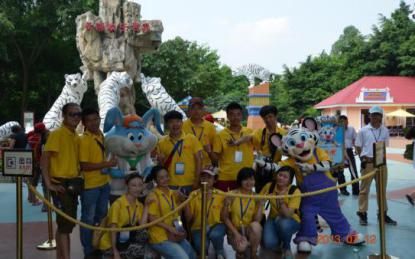 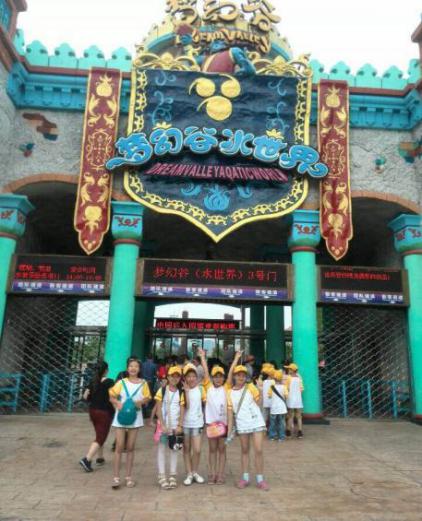 科目年级章节篇目语文（北师大版）三年级上册第十单元奇妙的海底世界语文（人教版）四年级下册第11课蝙蝠和雷达语文（苏教版）五年级上册第6课变色龙地理（湘教版）八年级下册第二章第11节“岭南热土”广东省书名出版社作者推荐理由科学王国里的故事河北少年儿童出版社王会等本书采用拟人化的手法，通过一个个妙趣横生的故事，精彩生动的插图，讲述科学的奥秘。让少年朋友在感受故事乐趣的同时，吸取科学的力量。生命的密码湖南少年儿童出版社谈家桢本书以生动有趣的故事和事例，阐述植物资源和生态的知识。起到激发青少年奋发学习、热爱科学的作用。寻城记·广州商务印书馆田  飞李  果从秦军的戍边筑城到南汉的大兴宫苑，从盛唐时的繁盛藩坊再到清王朝的热闹黄埔，走进广州的街巷，历史的记忆会不断涌现。岭南文化广东人民出版社李权时李明华韩  强本书内容翔实而细腻，全景式介绍了岭南生活的各个方面，堪称一部关于岭南文化的百科全书。日  程上  午下  午晚  上第一天开营仪式，学习夏令营中的礼仪规矩岭南印象园岭南印象园开展主题寻宝活动应急疏散演练，学习消防和火灾逃生知识第二天长隆欢乐世界，体验世界顶尖的游乐设施，尽享欢乐嘉年华长隆欢乐世界，体验世界顶尖的游乐设施，尽享欢乐嘉年华观赏世界一流水准的国际大马戏第三天畅游珠海长隆海洋王国，看海洋奇观，开展主题寻宝活动，极地探险，与海洋动物亲密接触畅游珠海长隆海洋王国，看海洋奇观，开展主题寻宝活动，极地探险，与海洋动物亲密接触内务整理第四天走进长隆野生动物世界，了解声光电高科技、蛇类种群；与史前生物恐龙对话，人与物共和谐走进长隆野生动物世界，了解声光电高科技、蛇类种群；与史前生物恐龙对话，人与物共和谐闭营分享会，跟小伙伴们，互动联欢第五天参观黄埔军校、广州科学中心，了解学校的光荣历史，感知科学奥秘返程